Структурное подразделение 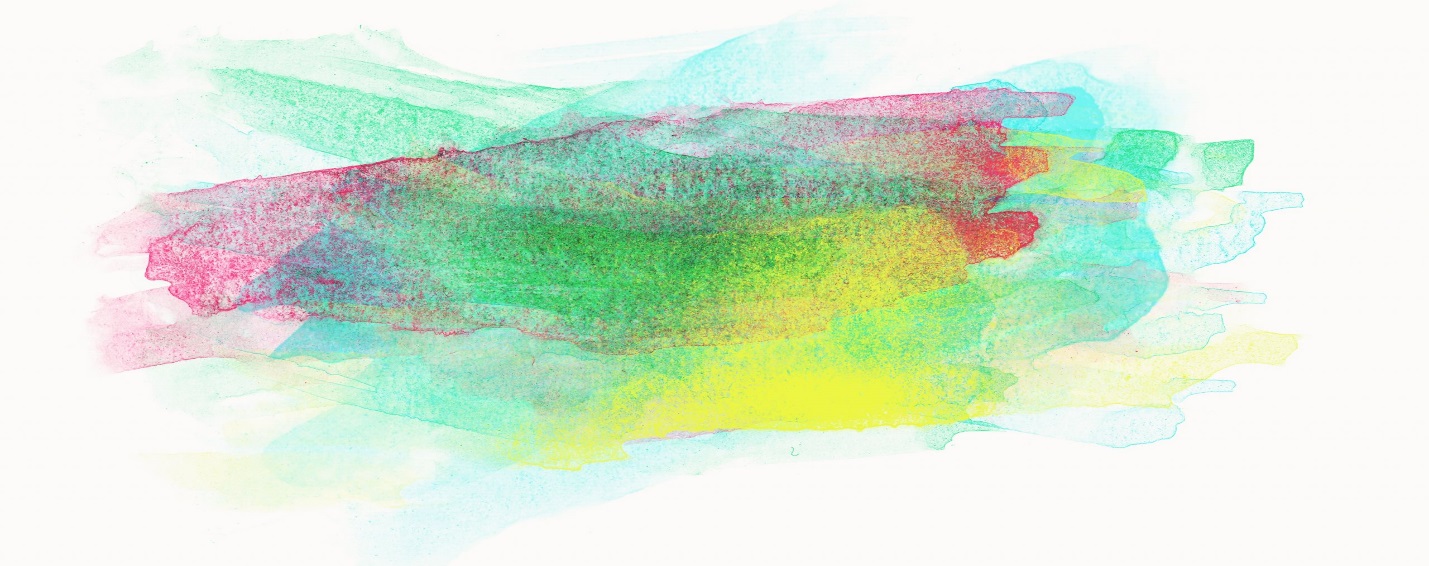 «Детский сад №50 комбинированного вида»МБДОУ «Детский сад «Радуга»комбинированного вида»Рузаевского муниципального районаУчастие в инновационной (экспериментальной деятельности)ПРОЕКТпо освоению нетрадиционных техник рисования в старшей-подготовительной группе«Краски детства»Подготовила воспитатель:Ботина Татьяна АндреевнаКручинкина Наталья Владимировнаг.Рузаевка 2023-2024г.АКТУАЛЬНОСТЬФормирование творческой личности – одна из важных задач педагогической теории и практики на современном этапе. Наиболее эффективным средством её решения является изобразительная деятельность детей в детском саду.Рисование является одним из важнейших средств познания мира и развития знаний эстетического восприятия, так как оно связано с самостоятельной, практической и творческой деятельностью ребенка. Занятия по изобразительной деятельности способствуют развитию творческих способностей, воображения, наблюдательности, художественного мышления и памяти детей.Использование нетрадиционных способов изображения позволяет разнообразить способности ребенка в рисовании, пробуждают интерес к исследованию изобразительных возможностей материалов, и, как следствие, повышают интерес к изобразительной деятельности в целом. «Изображать можно различными материалами, на основе множества материалов.Применение нетрадиционных техник рисования создает атмосферу непринужденности, раскованности, способствуют развитию инициативы, самостоятельности детей, позволяет ребенку отойти от предметного изображения, выразить в рисунке свои чувства и эмоции, вселяет уверенность ребёнка в своих силах, создает эмоционально-положительное отношение к деятельности. Владея разными способами изображения предмета, ребенок получает возможность выбора, что развивает творческие способности дошкольника.Организация образовательной деятельности по художественному творчеству с применением нетрадиционной техники рисования способствует развитию:• Ориентировочно-исследовательской деятельности, дошкольников. Ребёнку предоставляется возможность экспериментирования (смешивание краски с мыльной пеной, клейстером, нанесение гуаши или акварели на природные материалы и т. д.) .• Мелкой моторики пальцев рук, что положительно влияет на развитие речевой зоны коры головного мозга.• Психических процессов (воображения, внимания, зрительной памяти, мышления)• Тактильной чувствительности (при непосредственном контакте пальцев рук с краской дети познают ее свойства: густоту, твердость, вязкость) ;• Познавательно-коммуникативных навыков. Все необычное привлекает внимание детей, заставляет удивляться. Ребята начинают задавать вопросы педагогу, друг другу, происходит обогащение и активизация словаря.Нетрадиционное рисование основано на творческой фантазии, интересно тем, что рисунки у всех детей получаются разными. Оно привлекает своей простотой и доступностью, раскрывает возможность использования хорошо знакомых предметов в качестве художественных материалов. А главное то, что нетрадиционное рисование играет важную роль в общем психическом развитии ребенка. Ведь главным является не конечный продукт – рисунок или поделка, а развитие личности: формирование уверенности в себе, в своих способностях.Паспорт проектаНаименование проекта: «Краски детства»Вид проекта: информационный, познавательный, творческий.Длительность проекта: долгосрочныйСроки и этапы реализации проекта: Сентябрь 2023 - Май 2024г.Участники проекта: дети, воспитатели, родители.Цель: поддержание интереса к изобразительной деятельности на основе использования нетрадиционных материалов и техник создания образа. Развитие художественно-творческих способностей детей  дошкольного возраста посредством использования нетрадиционной техники рисования.Задачи:Образовательные:Познакомить с различными способами и приемами нетрадиционных техник рисования с использованием различных изобразительных материалов.Помочь детям овладеть различными техническими навыками при работе с нетрадиционными техниками.Побуждать воспитанников самостоятельно применять нетрадиционные техники рисования (монотипия, печатание листьями, рисование пальчиками, тиснение, тычкование и т. д.)Содействовать знакомству родителей с нетрадиционными техниками рисования; стимулировать их совместное творчество с детьми.Развивающие:Прививать интерес к рисованию нетрадиционными техниками.Создавать условия для развития творческой активности, фантазии, памяти, внимания, творческого воображения, мышления, речи, глазомера, познавательного интереса.Развивать у детей дошкольного возраста мелкую моторику рук и зрительно-моторную координацию.Учить красиво, во весь лист располагать изображение. Развивать чувство ритма, эстетическое восприятие. Воспитательные:Воспитывать усидчивость, аккуратность, умение работать в коллективе и индивидуальноПрививать интерес и любовь к изобразительному искусству как средству выражения чувств, отношений, приобщения к миру прекрасного.Развивающая среда:Обогатить развивающую среду, способствующую поддержанию (формированию)интереса к художественному творчеству.Ожидаемые конечные результаты реализации проекта:-формирование у детей знаний о нетрадиционных способах рисования;-владение дошкольниками простейшими техническими приемами работы с различными изобразительными материалами;-умение воспитанников самостоятельно применять нетрадиционные техники рисования;-повышение компетентности родителей воспитанников в вопросе рисования с использованием нетрадиционной техники, активное участие родителей в совместных творческих проектах.Этапы работы:1. Организационный (сентябрь-ноябрь)-Разработка проекта.-Ознакомление родителей с проектом.-Подбор материала для художественной деятельности.-Изготовление дидактических игр.-Разработка тематического плана мероприятий.-Подбор иллюстраций, фотографий.-Подбор материала для родителей.2. Внедренческий (декабрь-май)-Работа с детьми.-Знакомство с нетрадиционными техниками рисования (совместная деятельность с детьми).-Рассматривание образцов, иллюстраций, фотографий.-Игры.-Наблюдение за природой.-Оформление выставки.-Работа с родителями.-Проведение анкетирования для родителей на тему: «Любит ли Ваш ребенок рисовать?»-Папка-передвижка: «Роль рисования в жизни ребенка».-Папка-передвижка: «Рисование нетрадиционными способами».3. Аналитический-Ознакомление родителей с результатами реализации проекта.-Ознакомление воспитателей ДОУ (педсовет; презентация).Проблемы:-Недостаточность дидактического материала, художественного материала для рисования.-Недостаточность знаний, опыта работы у детей дошкольного возраста по проблеме изобразительного творчества по средствам нетрадиционного рисования.Из опыта работы с детьми по развитию художественно творческих способностей в рисовании стало понятно, что стандартных наборов изобразительных материалов и способов передачи информации недостаточно для современных детей, так как уровень умственного развития и потенциал нового поколения стал намного выше. В связи с этим, нетрадиционные техники рисования дают толчок к развитию детского интеллекта, активизируют творческую активность детей, учат мыслить нестандартно.ПЕРСПЕКТИВНЫЙ ПЛАН РАБОТЫ ПО ПРОЕКТУ «КРАСКИ ДЕТСТВА» Работа с родителями:Для родителей были сделаны папки-передвижки: «Роль рисования в жизни ребенка», «Рисование нетрадиционными способами» и анкетирование «Любит ли Ваш ребенок рисовать». Также было домашнее задание на тему: «Краски детства».Итоговое проектное мероприятие: выставка детских работ.ЗаключениеПроект «Краски лета» направлен на развитие творческого воображения у детей среднего дошкольного возраста посредством использования нетрадиционных техник рисования.Изобразительная деятельность является едва ли не самым интересным видом деятельности дошкольников. Она позволяет ребенку выразить в своих рисунках свое впечатление об окружающем его мире. Вместе с тем, изобразительная деятельность имеет неоценимое значение для всестороннего развития детей, раскрытия и обогащения его творческих способностей. Нетрадиционный подход к выполнению изображения дает толчок развитию детского интеллекта, подталкивает творческую активность ребенка, учит нестандартно мыслить. Важное условие развития ребенка - оригинальное задание, сама формулировка которого становится стимулом к творчеству.Детей очень привлекают нетрадиционные материалы, чем разнообразнее художественные материалы, тем интереснее с ними работать. Поэтому ознакомление дошкольников с нетрадиционными техниками рисования позволяет не просто повысить интерес детей к изобразительной деятельности, но и способствует развитию творческого воображения.В настоящее время ребята владеют многими нетрадиционными техниками: рисование пальчиками, рисование ладошками, оттиски пробкой, печатками из овощей и другими. Деткам очень нравится разнообразие техник, детские работы стали более интересными, разнообразными. Рисование мятой бумагой Цель: Упражнять в умении передавать характерные особенности животного, используя мятую бумагу.Задачи:- Закреплять умение изображать форму частей тела, их относительную величину, расположение и цвет.- Продолжать учить рисовать крупно и располагать изображение в соответствии с размером листа.- Развивать творческое воображение и творческие способности.Пособия и материалы:- Картины с изображением лисиц.- Игрушка на руку, игрушка -лиса.- Гуашь,  бумага, карандаш, альбомный лист бумаги,  влажные салфетки.Ход занятия:Раздается стук в дверь.- Ребята, к нам сегодня гость пришел, посмотрите кто это!- Кто к нам в гости пришел?- Мальчик, а  пришел он не один, он принес свою любимую игрушку.- Ребята, как вы думаете какую?- Кто же такая,лиса? (рассматривание и тактильное обследование игрушки –лисы)- А что еще есть у лисы?- Какой формы голова?- Что расположено на голове?- Правильно, у лисы туловище вытянутой формы, голова с ушами, вытянутая мордочка и круглые глазки. У неё 4 лапы: 2 передние и 2 задние, и красивый пушистый хвостик.- Посмотрите, пожалуйста, как художник изобразил лисицу на своих картинах. - Посмотрите, какая замечательная лисичка нарисована на этой картинке, что она делает?- Выходите все сюда, мы с вами пойдем в гости к лисице, в лес.П/И «Лиса и цыплята»- Ребята, вам было весело играть вместе?- А вот лисичке скучно одной, нет у неё друзей, давайте нарисуем ей друзей лисичек.- С чего вы начнете рисовать лису?- Правильно, сначала рисуем карандашом голову, затем туловище и лапы.- А что нам поможет нарисовать мохнатую шерсть лисы?- Да, для этого мы скомкаем, сомнем лист тонкой бумаги, обмакнем ее в гуашь, и будем прижимать к нарисованным линиям.- Как вы будете рисовать глаза и коготки?- А травку?- И не забудьте прорисовать пальчиком глаза, коготки и травку.- Вам уже знаком этот способ, приступайте к работе.- Посмотрите, каких друзей нарисовали ребята для любимой игрушки.- Все лисички получились красивые, хитрые и пушистые.Конспект занятия по нетрадиционному рисованию «БЕЛЫЙ МЕДВЕДЬ» (рисование «солью»)Цель: Формирование устойчивого интереса к нетрадиционной изобразительной деятельности.Воспитательные:1 Воспитывать интерес к животным холодных стран.Обучающие:1 Учить детей использовать свои познания и представления об особенностяхвнешнего вида белого медведя.2 Учить создавать изображения с использованием солиРазвивающие:1 Развивать у детей умение передавать в рисунке несложный сюжет снесколькими персонажами (белыми медведями).2 Развивать творческие способности ребенка, особенности воображения.3 Закреплять умение работы с клеем и губкой.Предварительная работа:- Беседа о животных холодных стран,- Рассматривание серии картин «Животные Севера»,- Чтение рассказа: «От чего у белого медведя нос черный?».- Д/и «Кто, что ест?», «Отгадай животное», «Узнай чей след?».- Просмотр мультфильмов «Цветик-семицветик»; «Умка».Ход занятия:Воспитатель. Ребята, к нам сегодня пришли гости. Давайте с ними поздороваемся.Дети здороваются. Они пришли к нам, чтобы посмотреть, что мы умеем и, возможно, научиться чему-то новому. Покажем, что мы умеем?Воспитатель: А умеем мы всё. Верно?Активизация детей.Воспитатель: Давайте возьмёмся за руки, и улыбнёмся друг другу. Я желаю нам всем хорошо и интересно провести время на нашем занятии.Воспитатель: Ребята, давайте вспомним сказку В. Катаева "Цветик-семицветик". Одно из желаний девочки Жени было попасть наСеверный полюс. Она оказалась там мгновенно и также быстро попросилась обратно- Как вы думаете, почему?Дети: Там было очень холодно, а еще Женя испугалась белых медведей.Воспитатель: А вы любите путешествовать?Дети: Да.Воспитатель: Давайте мы с вами отправимся в путешествие и узнаем, что же такое -Северный полюс.Но, на северном полюсе очень холодно. Что нам нужно надеть, чтобы было тепло?Дети: Шапки, куртки, сапоги и т.д.Воспитатель: Хорошо, давайте «оденемся». Одеваем волшебные шапки, перчатки,сапоги.А теперь нам нужно оторвать лепесток нашего цветика-семицветика и сказать волшебные слова.Помните слова какие слова Женя говорила в мультике?Дети: ДаОтрываем лепесток со словами: Лети, лети, лепесток,(Под музыку «вьюга» дети кружатся вокруг себя, закрыв глаза)Воспитатель: Северный полюс - это ледяная пустыня. Океан в этом месте покрыт льдом, толщина которого равна высоте трехэтажного дома.Зимой здесь часто бушуют метели, свирепствуют морозы.В это время солнце долго не показывается над линией горизонта.А кто знает почему?Дети: Потому что, длится полярная ночь.Показать картинку с северным сиянием.Воспитатель: Вы знаете, что это за явление природы?Дети: Северное сияние.Воспитатель: Как ни сурова природа Северного Ледовитого океана и его островов, здесь обитают многие животные. Посмотрите, каких животных вы видите у нас?Дети: Белые медведи.Воспитатель: Почему медведи не мерзнут в такую лютую стужу?Дети: У них есть теплый мех. Толстый слой подкожного жира у этих животныхзащищает их от холодаВоспитатель: Правильно. Сегодня мы будем с вами, на память о нашем путешествии, рисовать белых медведей.Для этого рассмотрим их поближе.Это огромный зверь, самый крупный хищник на нашей планете. У медведя есть большая круглая голова. Она расположена впереди (выше) туловища, и соединена с ним мощной короткой шеей. На голове у медведя есть маленькие, полукруглой формы уши. На морде у мишки глаза и нос. Они черненькие как угольки. У медведя большое овальное туловище. У медведя мощные, удлиненные, овальной формы лапы, расположены внизу туловища их 4, 2 передние и 2 задние. На лапах когти. И еще у медведя есть хвостик.Воспитатель: Ребята, какого цвета медведь?Дети: Белого.Воспитатель: Правильно, а когда на него светит солнце, у него бледно желтый оттенок шерсти.- Ой смотрите, а тут шкатулка, написано «От медведей».- Давайте откроем конвертПисьмо: В этой шкатулке спрятано то, чем вы будите рисовать.- Интересно, что же это. Но здесь написано, что открыть нужно только в детском саду.- Давайте вернёмся в детский сад и откроем её.Отрываем лепесток со словами:Лети, лети, лепесток,Воспитатель: Вот мы и вернулись в детский сад. А остальные лепестки мы с вами оставим для других путешествий.- Давайте разденемся. Снимаем наши волшебные вещи.- Давайте разомнёмся, чтобы согреться после северного полюса.Физ. минутка:Мы веселые ребятаНаше имя медвежата (идут по кругу)Любим по снегу шагать,Ноги выше поднимать. (идут с высоким подниманием колен)Вдруг мы рыбу увидали, (останавливаются, смотрят вдаль)Быстро, быстро побежали (бегут по кругу)В воду прыгнули и хвать (подпрыгивают и приседают)Не уйти от нас опять.Присаживайтесь на свои места.- Откроем шкатулку?Воспитатель: А ключ к этой шкатулке, загадка. Отгадаете загадку, откроетсяшкатулка.Без меня суп - не суп, и салат - не салат,Нет меня - и невкусно, и повар не рад.В рану, глаз попаду - будет едкая боль.Как назвали меня, догадался ты? ...(СОЛЬ).- Молодцы! Это соль.И сегодня мы будем рисовать, солью такое рисование называется «солевоерисование».У каждого из вас на столе есть: Соль, салфетка (сухая и влажная), клей, трафарет, поролоновая губка, черный картон, ватная палочка, черная гуашь.С помощью трафарета очень легко рисоватьПрикладываем трафарет к картону. Так чтобы все углы совпадали. Берём губку, макаем её в клей, и примакиваем клеем к трафарету. Теперь берём соль и посыпаем её на клей. Убираем аккуратно трафарет. Берём ватную палочку и делаем медвежатам нос и глаз.Почему глаз у нас будет один?Дети: Потому что медведи нарисованы боком.Готовые работы дети вешают на «льдину».Конспект НОД по рисованию (ниткография)Тема: «БУКЕТ ДЛЯ МАМЫ»Программное содержание: - продолжать знакомить детей с нетрадиционными приемами рисования ( с помощью нити); - выработать у детей представление о составлении узора путѐм окрашенных ниток. - формировать умение самостоятельно выбирать цветовую гамму красок, соответствующую радостному весеннему настроению. - стимулировать и поощрять творческие проявления детей; - закрепить навыки аккуратной работы с краской; - закреплять и активизировать словарь по теме «Весна» - учить употреблять в речи существительные множественного числа. Материал:шерстяные нитки (по 3 шт. на каждого ребенка), альбомные листы, акварельные краски или гуашь, вырезанные из бумаги маленькие бабочки (3 на каждого ребенка), кисточки для рисования и клея, емкости с водой на каждый стол, клей, салфетки. Ход занятия:- Ребята, какое сейчас время года? (Весна). А что происходит в природе весной? (Ответы детей). Весной просыпаются разные насекомые, вот и бабочки появились и прилетели к нам в гости. А чем питаются бабочки? Правильно, они очень любят нектар с цветов. Давайте их угостим. Но цветочков нет! Что же делать? Как нам помочь бабочкам? Правильно, мы можем нарисовать цветочки для мамочки и посадить на них бабочек!». Сначала подготовим наши пальчики, чтобы они хорошо рисовали. Пальчиковая гимнастика «Цветы» :Наши алые цветки Распускают лепестки. (Плавно раскрывают пальцы). Ветерок чуть дышит, Лепестки колышет. (Помахивают руками перед собой). Наши алые цветки Закрывают лепестки. (Плотно закрывают пальцы в замок). Тихо засыпают. Головки опускают. (Плавно опускают их на стол) - Я покажу вам, как мы будем рисовать цветочки с помощью ниточек. Берем нитку, окунаем в краску, а теперь круговыми движениями от центра по спирали выкладываем нить на лист бумаги, держась за конец нитки аккуратно помогая кисточкой. Конец сухой нити направляем вниз, держа ее в правой руке, а левой рукой кладем на нитку листок бумаги и придавливаем ладошкой, затем медленно вытягиваем нить. Происходит волшебство! Дети рисуют 2-3 цветка разного цвета методом ниткография. Педагог оказывает помощь детям.-Ребята, наши цветочки уже высохли и теперь мы можем их дорисовать, нарисуйте к ним листочки, серединки у цветочков (дети выполняют работу). -Вот теперь наш букет для мамочки готов и наши бабочки могут полакомиться нектаром. Давайте посадим их на цветочки (приклеиваем бабочки на полученные цветы). Итог занятия. Дети садятся в круг на ковер, рассматривают работы друг друга и каждый выбирает понравившуюся, рассказывая почему она ему понравилась (яркие цветы, аккуратно выполнена и т. д.)Конспект НОД по рисованию в технике оттиск,отпечаток листьями«Осеннее дерево» (коллективная)Программное содержание:Вызвать интерес к созданию коллективной композиции «Осеннее дерево».Продолжать знакомить детей с нетрадиционной техникой рисования «оттиск, отпечаток листьями».Создавать условия для художественного экспериментирования: показать возможность получения оранжевого цвета путем смешивания желтого с красным.Развивать чувство композиции, эстетического вкуса.Воспитывать эстетическое отношение к природе в окружающем мире и в искусстве.Материалы, оборудование:• Презентация «Осенние деревья»• Панно с осенним деревом без листьев для коллективной работы• Гуашь, салфетки, вода, кисти• Корзинка с натуральными листьями (береза, осина, тополь)Предварительная работа:• Экскурсии по участку детского сада• Рассматривание осенних иллюстраций• Чтение стихов об осени• Беседы с детьми об осени и осенних явленияхХод занятия:Показ презентацию «Осенние деревья». Осень на опушке краски разводила,По листве тихонько кистью проводила:Пожелтел орешник и зарделись клёны,В пурпуре осеннем только дуб зелёный.Утешает осень:— Не жалейте лето!Посмотрите — роща золотом одета! (З. Федоровская)Воспитатель: Ребята вы посмотрели презентацию, а также вы видели пейзажи на улице. Назовите, какие любимые цвета у осени? (дети отвечают).Осенью деревья одевают в яркие, красочные наряды.Воспитатель: какие осенью деревья нарядные, красивые, посмотрите как богато украшено и наше деревце….ох, что такое, что случилось, отчего грустит наше деревце, огорчается, чем мы с вами можем ему помочь? Воспитатель: Верное решение ребята! Но рисовать мы сегодня будем листочками, мы будем делать оттиски, отпечатки листьев. Но на столе нет оранжевой краски, а только красная и желтая…как получить оранжевый цвет? Вносим корзинку с натуральными листьями. Это подарок Осени. Воспитатель читает стихотворение и раскладывает листочки на пол.Осень в гости к нам пришлаДождь и ветер принеслаВетер дует, задувает,С веточек листву срывает.Листья по ветру кружатсяИ под ноги к нам ложатсяНу а мы гулять пойдемИ листочки соберем…ИГРА «Мы по лесу шли, мы листок нашли…»Дети становятся в круг, двигаясь по кругу произносят слова, находят тот листок, о котором говорится в тексте.Мы по лесу шли, мы листок нашли,Мы по лесу шли, мы осиновый лист нашли….… листик тополиный нашли……от березы лист нашли……мы смородиновый лист нашли!Березовые листья дети держат в руках и подходят к панно «Осеннее дерево»Показ порядка выполнения оттиска (отпечатка).Как правильно выполнить задание: гуашевой краской закрашиваем лист со стороны прожилок, аккуратно переворачиваем листок, держа его за черенок и прижимаем к панно, выполняя отпечаток..Дети выполняют отпечатки с осенних листьев, каждый на своем листе. Когда краска подсохнет дети вырезают и наклеивают на панно с изображением ствола дерева, коллективное сотворчество.Итог занятия:Как вы думаете, теперь наше деревце довольно? Почему? А вы довольны?Хорошо поработали ребята.Конспект занятия по изобразительной деятельности «Ёлочка душистая»( в нетрадиционной технике рисования «набрызг»)Цель:Познакомить с новым способом изображения ёлочки - «набрызги».Обогащать речь детей эмоционально окрашенной лексикой, эстетическими терминами.Материал:•альбомный лист с готовым фоном;•набор гуашевых красок;•кисть;•стаканчик с водой;•зубная щетка;•карандаш (палочка);•салфетка;•фартук.Предварительная работа:- наблюдение за деревьями во время прогулок, чтение и разучивание стихов о празднике, рассматривание репродукций картин, иллюстраций, прослушивание музыкальных произведений о празднике, беседа с детьми на тему: «Ёлочка пушистая, зелёная, душистая»; подготовка фона, вырезание контурных рисунков  для предстоящей работы на предварительном занятии.-Ребята сегодня мы с вами познакомимся с новой нетрадиционной техникой рисования она называется «набрызг». Для этого нам нужно краски нужного цвета развести в стаканчике с водой, обмакнуть в краску старую зубную щетку. Направить щетку на лист бумаги, резко провести по ней карандашом (палочкой) по направлению к себе, в этом случае краска будет брызгать на бумагу, а не на одежду.А сейчас давайте поиграем!Физкультминутка Утром бабочка проснуласьУлыбнулась, потянуласьРаз – росой она умылась,Два – изящно покружилась,Три – нагнулась и присела,На четыре – улетела.Самостоятельная деятельность детей под руководством воспитателя.Предложить украсить получившееся изображение.Выставка детских работ.Конспект НОД «ЯБЛОНИ В ЦВЕТУ» с применением техники рисования пластиковой бутылкойЦель: Формировать художественное мышление и нравственные чертыличности через различные способы рисования.Задачи:Образовательные:• Познакомить детей с техникой рисования дном пластиковой бутылки; проявлять интерес к продуктивной деятельности.• Учить аккуратно обмакивать дно бутылки в гуашь, ставить оттиск на бумаге.Развивающие:• Развивать познавательный интерес к миру природы, закреплять знания о географическом разнообразии.• Развивать воображение, цветовое восприятие, чувство композиции, творчество, познавательные способности детей.• Совершенствовать грамматический строй речи, развивать связную речь.Воспитательные:• Воспитывать самостоятельность, любознательность.• Воспитывать художественный вкус и интерес к изобразительному искусству.Интеграция образовательных областей «Художественное – эстетическое, социально- коммуникативное, познавательное, речевое развитие»(изобразительная деятельность (нетрадиционное рисование) с элементами познания)Материал: пластиковая бутылка, гуашь розового цвета, корзина, влажные салфетки, аудиозапись «Вальс цветов»В. - Ребята, кто я?Д. - БабочкаВ. – Я непросто бабочка, я волшебная бабочка, и прилетела с волшебного дерева-яблони.- Я прилетела к вам за помощью, мы с бабочками жили на волшебном дереве, среди цветов, порхали с цветка на цветок. Но однажды случилось несчастье. Злой волшебник украл все цветы и волшебное дерево опустело. Сейчас на нем нет ни одного цветка, помогите мне вернуть цветы на волшебную яблоню.-Как можно вернуть цветы? (ответы детей)В. - вы согласны мне помочь? Но для того, чтобы попасть на волшебное дерево, вам надо превратится из детей в маленьких волшебных бабочек, моих помощниц. Я скажу волшебные слова, и пока буду говорить- вы будете превращаться в маленьких бабочек.Дети закрывают глаза, воспитатель произносит волшебные слова:Волшебство начинаем,Детей в бабочек превращаем.Дети открывают глазаВ. - Ну вот, вы тоже бабочки как и я, полетели на яблоню, красиво машем крылышками, плавно, легко, свободно.- Ну вот мы и прилетели. Посмотрите на яблоню – одни пустые ветки, цветов нет, но еще есть волшебная бутылочка и волшебная краска. Нам надо вернуть цветы, а будем возвращать с помощью волшебных бутылочек и волшебной краски. Рассаживайтесь поудобнее, кто куда хочет. Я сейчас покажу, как с их помощью вернуть цветы. Перед вами не простой лист бумаги, а маленький кусочек дерева. И передо мной небольшой кусочек. Я возьму свою волшебную бутылочку, опущу в волшебную краску розового цвета – я хочу, чтобы у меня появился  цветок - и аккуратно поставлю бутылочку на свой кусочек дерева-веточку,  получился цветок? А теперь давайте вместе со мной возвращать цветы. Дети - бабочки рисуют с помощью бутылочек и краски цветы на ветках.В. - Какие красивые цветы у нас получились. Давайте уберем наши волшебные бутылочки и краски . Посмотрите, у нас получилось большое волшебное дерево, цветущая яблоня,так и хочется покружиться и полетать среди веточек этого дерева. (Звучит музыка «Вальс цветов», бабочки кружатся, порхают).В. - Милые бабочки, вы помогли вернуть на моё волшебное дерево цветы, спасибо. Но пришла пора возвращаться вам домой. Закрывайте глаза, я произнесу волшебные слова, и пока я буду говорить, мы из бабочек превратимся в девочек и мальчиков.Воспитатель говорит волшебные слова:Волшебство начинаем,Бабочек в детей превращаем.В. -Ребята, вы сегодня сделали такое доброе дело, помогли вернуть цветы на волшебное дерево-яблоню. Я думаю, вы об этом расскажите своим друзьям, а вечером папе и маме. Пришла пора прощаться, до свидания.СЕНТЯБРЬ (2 недели диагностика)СЕНТЯБРЬ (2 недели диагностика)СЕНТЯБРЬ (2 недели диагностика)СЕНТЯБРЬ (2 недели диагностика)СЕНТЯБРЬ (2 недели диагностика)11тема НОДтехника выполнениязадачизадачи11«Цветы в вазе»рисование ладошкамиУпражнять   в рисовании ладошками, уточнять и закреплять знания цветов; формировать интерес и положительное отношение к рисованию; развивать бытовые навыки.Упражнять   в рисовании ладошками, уточнять и закреплять знания цветов; формировать интерес и положительное отношение к рисованию; развивать бытовые навыки.22«Воспоминания о лете»рисование ватными палочкамиУчить детей использовать ватную палочку для рисования.Пробуждать к своевременному насыщению ворса палочки, формировать умение устанавливать связь между реальностью и ее изображением.Учить детей использовать ватную палочку для рисования.Пробуждать к своевременному насыщению ворса палочки, формировать умение устанавливать связь между реальностью и ее изображением.ОКТЯБРЬОКТЯБРЬОКТЯБРЬОКТЯБРЬОКТЯБРЬ11«Колючки для ежика»рисование пальчикамиУпражнять в навыке рисования красками при помощи пальцев, закреплять знания цветов, формировать интерес к рисованию.Упражнять в навыке рисования красками при помощи пальцев, закреплять знания цветов, формировать интерес к рисованию.22«Ёж в осеннем лесу»рисование вилкойВызвать интерес к рисованию вилкой, расширить словарный запас, развивать интерес к рисованию.Вызвать интерес к рисованию вилкой, расширить словарный запас, развивать интерес к рисованию.НОЯБРЬНОЯБРЬНОЯБРЬНОЯБРЬНОЯБРЬ1«Осеннее дерево»«принт» отпечатки листьев«Осеннее дерево»«принт» отпечатки листьев«Осеннее дерево»«принт» отпечатки листьевУпражнять детей в технике печатания, способствовать украшению предмета несложной формы, нанося рисунок по всей поверхности.2«Корзинка с овощами и фруктами»картофельный штамп«Корзинка с овощами и фруктами»картофельный штамп«Корзинка с овощами и фруктами»картофельный штамп Продолжать закреплять умение детей наносить оттиски штампами, поддерживать интерес к рисованию. ДЕКАБРЬДЕКАБРЬДЕКАБРЬДЕКАБРЬДЕКАБРЬ1«Зимний лес»«тычок»«Зимний лес»«тычок»«Зимний лес»«тычок»Упражнять в  аккуратном закрашивании  тычком  жёсткой кистью;  закрепить знания цветов; формировать интерес  и положительное отношение к рисованию.2«Елочка душистая»«набрызг»«Елочка душистая»«набрызг»«Елочка душистая»«набрызг»Упражнять в рисовании «набрызгом», развивать воображение, детское творчество.ЯНВАРЬЯНВАРЬЯНВАРЬЯНВАРЬЯНВАРЬ1«Лисичка-сестричка»рисование смятой бумагой«Лисичка-сестричка»рисование смятой бумагой«Лисичка-сестричка»рисование смятой бумагойПродолжать знакомить  с новыми приемами нетрадиционного  рисования, формировать интерес к новым техникам рисования, развивать детское творчество. 2«Рыбки в аквариуме»рисование припомощи пузырчатой пленки«Рыбки в аквариуме»рисование припомощи пузырчатой пленки«Рыбки в аквариуме»рисование припомощи пузырчатой пленкиПродолжать учить детей рисовать с помощью нетрадиционных приёмов; ориентироваться на листе бумаги; уточнить и закрепить знания цветов; формировать интерес  и положительное отношение к рисованию.ФЕВРАЛЬФЕВРАЛЬФЕВРАЛЬФЕВРАЛЬФЕВРАЛЬ1«Животные Арктики. Белый медведь»клеевая техника; рисование солью (манкой)«Животные Арктики. Белый медведь»клеевая техника; рисование солью (манкой)«Животные Арктики. Белый медведь»клеевая техника; рисование солью (манкой)Познакомить с новым приемом нетрадиционного рисования; развивать мелкую моторику, вызвать интерес к новому.2«Кораблик»печать по трафарету«Кораблик»печать по трафарету«Кораблик»печать по трафаретуЗакреплять умение использовать трафарет для рисования, активизировать словарь, развивать мелкую моторику.МАРТМАРТМАРТМАРТМАРТ1«Букет для мамы»рисование нитками«Букет для мамы»рисование нитками«Букет для мамы»рисование ниткамиПродолжать знакомить с новыми приемами нетрадиционного рисования, развивать воображение, умение работать с различными материалами.2«Чайничек для бабушки» рисование штампами«Чайничек для бабушки» рисование штампами«Чайничек для бабушки» рисование штампамиЗакреплять умение украшать изображение простым узором, активизировать словарь, развивать мелкую моторику.АПРЕЛЬАПРЕЛЬАПРЕЛЬАПРЕЛЬАПРЕЛЬ1«Комнатный цветок»оттиск поролоном«Комнатный цветок»оттиск поролоном«Комнатный цветок»оттиск поролономУпражнять в печати с помощью поролона, вызвать интерес к новому приему рисования, развивать мелкую моторику. 2«Животные Африки. Лев»рисование вилкой«Животные Африки. Лев»рисование вилкой«Животные Африки. Лев»рисование вилкойПродолжать вызывать интерес к рисованию вилкой, расширить словарный запас, развивать интерес к рисованию .МАЙМАЙМАЙМАЙМАЙ1«Яблони в цвету»оттиск дном бутылки«Яблони в цвету»оттиск дном бутылки«Яблони в цвету»оттиск дном бутылкиУпражнять в умении отображать впечатления в рисунке доступными изобразительно выразительными средствами.2«Васильки»«тычок»«Васильки»«тычок»«Васильки»«тычок»Продолжать знакомить детей с техникой тычкования, упражнять втехнике тычка, закрепить знания цветов; формировать интерес  и положительное отношение к рисованию.Итоговая диагностика (2 недели)Итоговая диагностика (2 недели)Итоговая диагностика (2 недели)Итоговая диагностика (2 недели)Итоговая диагностика (2 недели)